 Ｇ票 ※印の欄には何も記入しないでください。研 究 計 画 書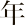 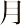 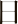 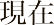 裏面に続く※ 本様式に書き切れない場合は、該当部分を同様の様式で作成し、別紙を添付しても構いません（A4判2枚程度）。受験番号※（フリガナ） 氏	名生　年月　日年　　　　　　　月　 　　　　日（2024年3月31日現在 満　　　歳）（フリガナ） 氏	名生　年月　日年　　　　　　　月　 　　　　日（2024年3月31日現在 満　　　歳）　研究テーマ（希望指導教員：　　　　　　　　　　　　）　研究計画